35 сессия	                             от 8 августа  2023 года четвертого созыва			                               № 242О внесении изменения в Положение о муниципальном земельном контроле в границах Алексеевского сельского поселения Советского муниципального района Республики Марий Эл, утвержденное решением Собрания депутатов Алексеевского сельского поселения от 30.09.2021 года № 131В соответствии с частью 4 статьи 7 Федерального закона от 06.10.2003 № 131-ФЗ «Об общих принципах организации местного самоуправления в Российской Федерации», пунктом 9 статьи 23 Федерального закона от 31.07.2021 № 248-ФЗ «О государственном контроле (надзоре) и муниципальном контроле в Российской Федерации», Уставом Алексеевского сельского поселения Советского муниципального района Республики Марий Эл, Собрание депутатов Алексеевского сельского поселения Советского муниципального района Республики Марий Эл р е ш и л о:1. Внести в Положение о муниципальном земельном контроле в границах Алексеевского сельского поселения Советского муниципального района Республики Марий Эл, утвержденное решением Собрания депутатов Алексеевского сельского поселения от 30.09.2021 года № 131 «Об утверждении Положения о муниципальном земельном контроле в границах Алексеевского сельского поселения Советского муниципального района Республики Марий Эл» (далее – Положение) следующее изменение:1.1 пункт 6 Приложения № 2 к Положению исключить.2. Обнародовать настоящее решение, а также разместить в информационно-телекоммуникационной сети Интернет официальный интернет – портал Республики Марий Эл (адрес доступа: http://mari-el.gov.ru).	3. Настоящее решение вступает в силу после его обнародования.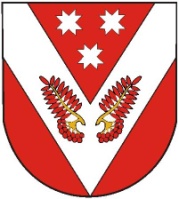 Марий Эл Республикысе Советский муниципал районын Алексеевский ял кундемысе депутат погынжоМарий Эл Республикысе Советский муниципал районын Алексеевский ял кундемысе депутат погынжоСобрание депутатов Алексеевского сельского поселения Советского муниципального района Республики Марий ЭлСобрание депутатов Алексеевского сельского поселения Советского муниципального района Республики Марий ЭлПУНЧАЛПУНЧАЛРЕШЕНИЕРЕШЕНИЕГлава Алексеевского сельского поселенияЕ.Г. Губина